2019 nCoV Screening in Ambulatory Settings Patient presents for appointmentFirst point of contact screens patient for 2019 nCoV using Quick Screen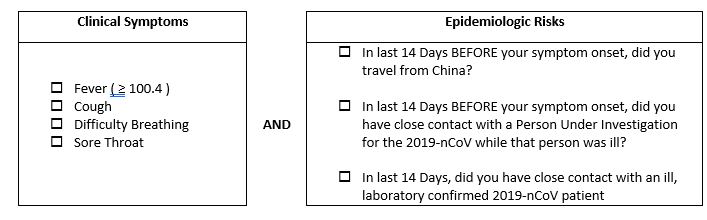 If Patient screensNegative-- continue with appointmentPositiveMask patient with surgical mask (Provide masks to Family members accompanying patient)Immediately escort patient to designated isolation room and CLOSE DOORNotify Clinician/ProviderAfter patient is isolated and Clinician/Provider dons gown, mask (N95/PAPR if available), gloves, eye protection:Instruct patient of need to go to ED for further evaluation (See Script)Ask patient preference of EDCall preferred ED Instruct patient to call ED number when they arrive in ED parking lot and await instructionPatients departs Ambulatory Setting/Physician Office for ED.Implement Cleaning processes for Designated Isolation RoomKeep door closed for 2 hoursClean room 2 hours after patient departsClean room per standard protocol with an EPA-approved viral disinfectant.  Examples include CaviWipes Bleach, CaviWipes1, Cavicide Bleach and CaviCide1Sample Script for patient screening positive for 2019 -nCoVHello,You were asked to wear a mask and put into a private room as a precaution, for your safety, the safetyof other patients and our staff. Although we believe the risk to the American public is low, the exact way the virus is spread is unknown so extra precautions are being put into place.Due to your symptoms, travel to destinations in which the CDC has identified “widespread sustained transmission” or “sustained community transmission” of the virus, and/or possible exposure to the virus, we would like you to have additional testing.   This testing must be done by the CDC to confirm if the virus is present.  We cannot do the testing in this office so you need to go to the emergency room immediately. Please go straight to the ER without additional stops and continue to wear your mask while you are in public places or if you are in close contact with family/friends.Please tell me which ER you will go to so we can be sure to call them and let them know you are on your way.Local Emergency Room ListSiteAddressContact Number